Ochiq darsdan lavhalar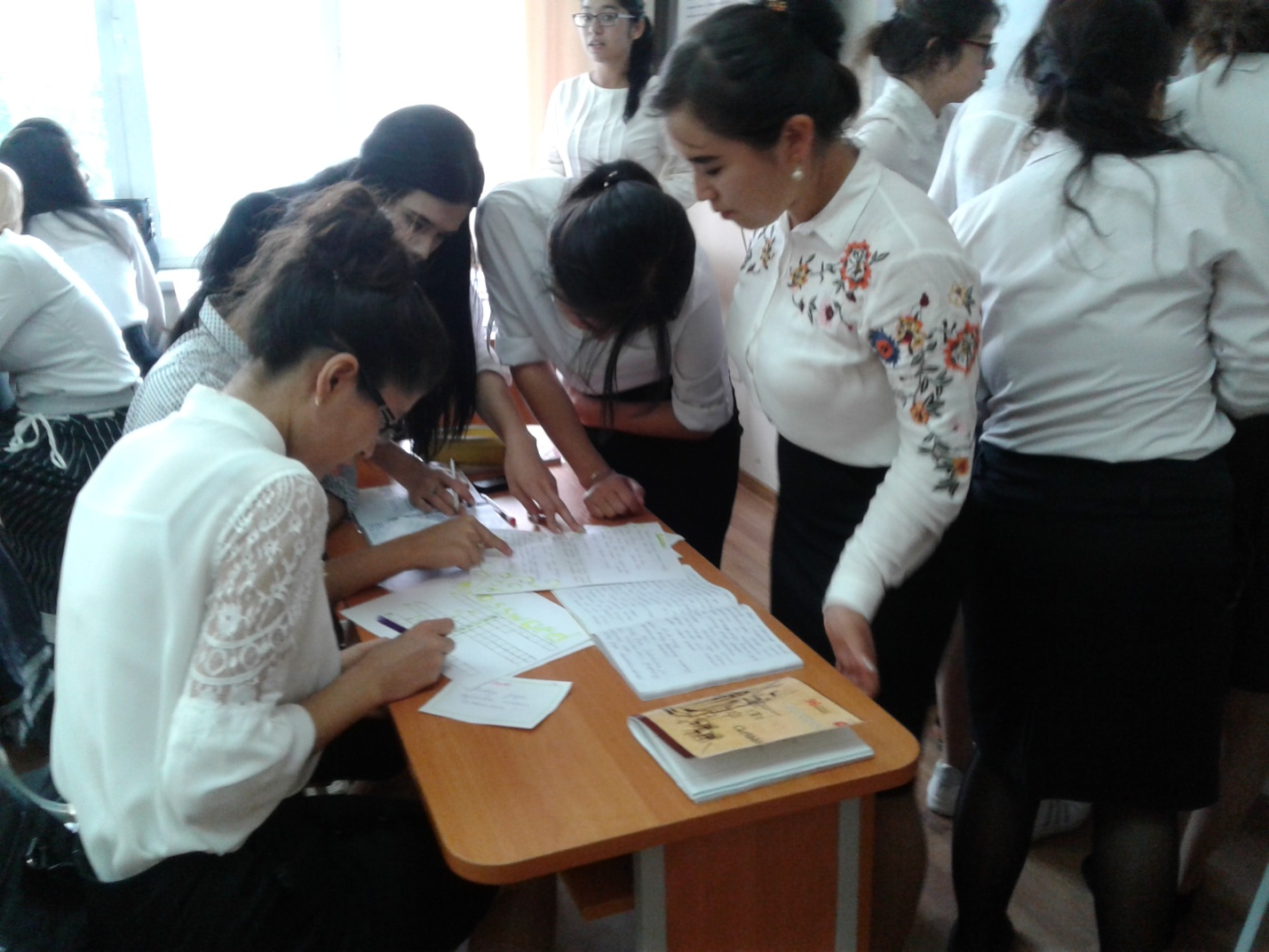 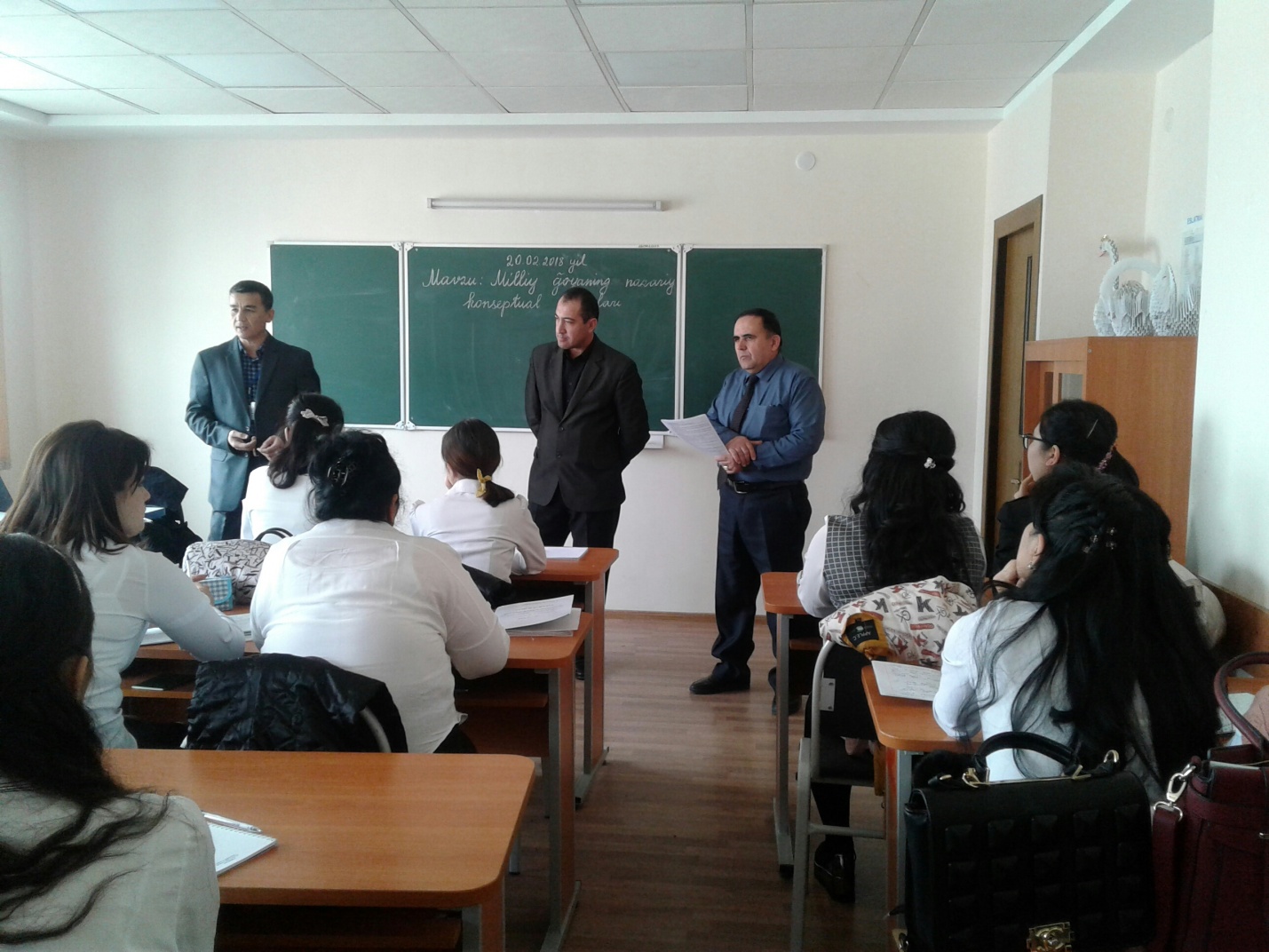 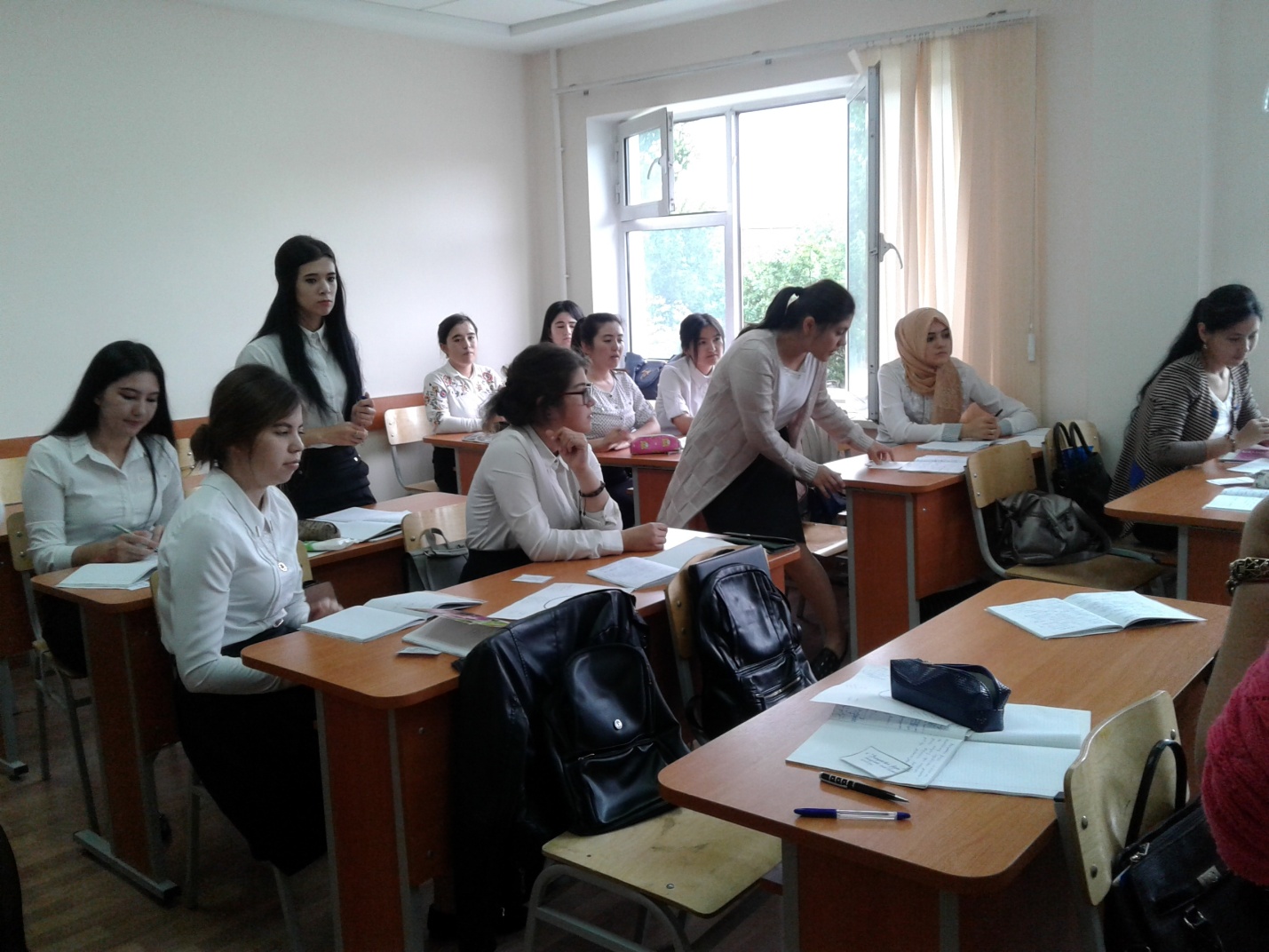 